12ª Reunión de la Conferencia de las Partes en la Convención sobre los Humedales (Ramsar, Irán, 1971)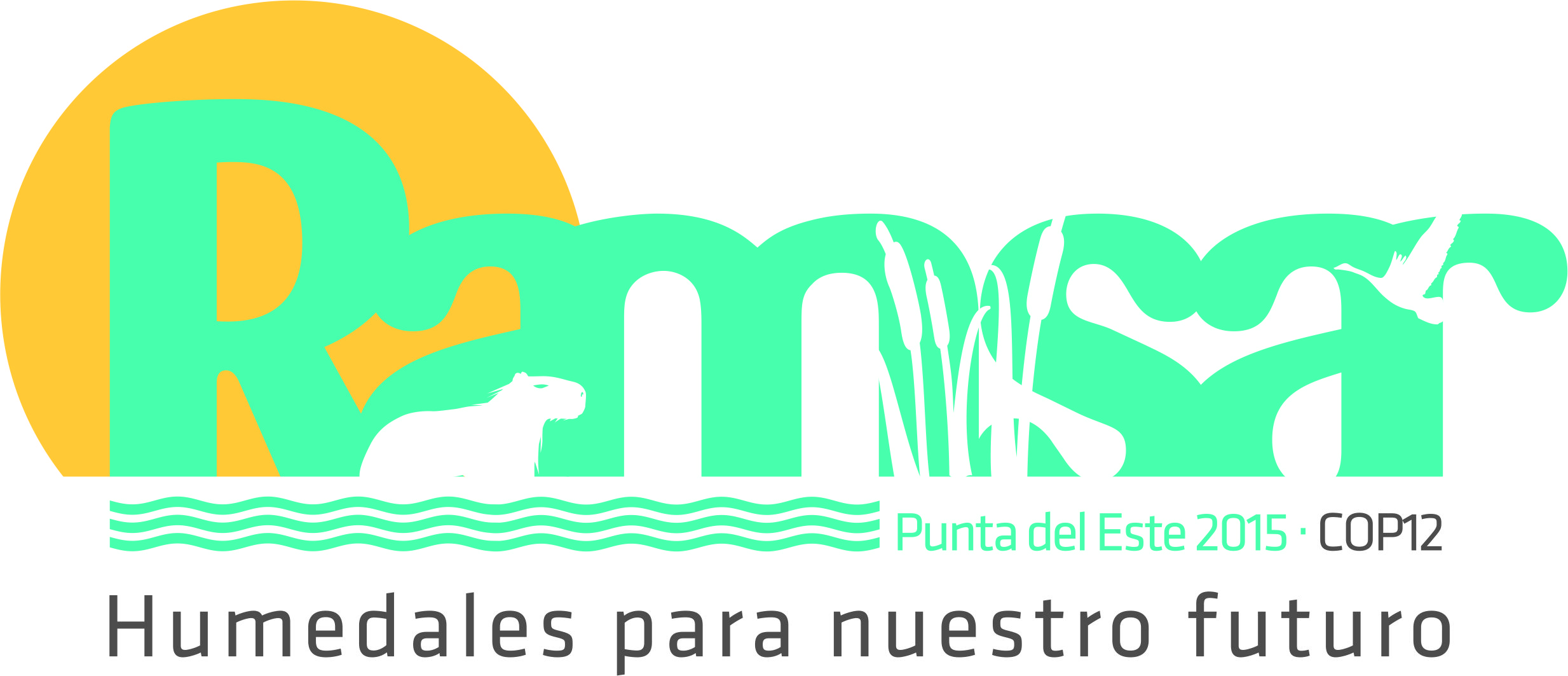 Punta del Este, Uruguay, 1 al 9 de junio de 2015Informe del Secretario General de conformidad con el Artículo 8.2 sobre la Lista de Humedales de Importancia InternacionalNota de la Secretaría: El presente informe del Secretario General se trató durante las reuniones regionales y en la 48ª reunión del Comité Permanente como documento SC48-21. En el presente informe se presenta a la 12ª reunión de la Conferencia de las Partes la información solicitada en virtud del Artículo 8 sobre la Lista de Humedales de Importancia Internacional (la “Lista de Ramsar”) desde la clausura de la COP11 de Ramsar, el 13 de julio de 2012. También se facilita una actualización sobre el estado de los sitios Ramsar a partir de la información recibida por la Secretaría a 28 de agosto de 2014.El Artículo 8.2 del texto de la Convención relativa a los Humedales establece que entre las funciones permanentes de la Secretaría se incluirán las siguientes: “b) mantener la Lista de Humedales de Importancia Internacional y recibir información de las Partes Contratantes sobre cualquier adición, extensión, supresión o reducción de los humedales incluidos en la Lista, según lo previsto en el Artículo 2.5; c) recibir información de las Partes Contratantes sobre cualquier modificación de las condiciones ecológicas de los humedales incluidos en la Lista, según lo previsto en el Artículo 3.2;d) notificar a las Partes Contratantes cualquier modificación de la Lista o cambio en las características de los humedales incluidos en ella, y proveer para que dichos asuntos se discutan en la Conferencia siguiente;e) poner en conocimiento de la Parte Contratante interesada las recomendaciones de las Conferencias en lo que se refiere a dichas modificaciones de la Lista o a los cambios de las características de los humedales incluidos en ella.”Desde la COP2 en 1983, la Secretaría ha cumplido con esta obligación mediante la presentación de informes específicos a cada reunión de la COP, de conformidad con los puntos anteriores del Artículo 8.2. La propuesta del informe sobre este tema a la COP12 se presenta a continuación.El informe del Secretario General, de conformidad con el Artículo 8.2, ofrece una panorámica del estado de los sitios inscritos en la Lista de Humedales de Importancia Internacional a fecha de 28 de agosto de 2014. Se presentará un informe actualizado a la 51ª reunión del Comité Permanente (SC51) a principios de 2016.Sitios Ramsar designados recientementeA fecha de 28 de agosto de 2014, un total de 2.188 Humedales de Importancia Internacional (sitios Ramsar) abarcaban 208.482.867 hectáreas.Durante el período objeto de examen, se añadieron a la Lista 149 nuevos sitios Ramsar que abarcan un total de 16.271.990 hectáreas. El Anexo 1 del presente informe facilita una lista de los sitios.Actualización periódica de información sobre los sitios Ramsar Durante el período objeto de examen, 20 Partes suministraron información actualizada o datos faltantes sobre 113 sitios Ramsar (el 5 % del total). En el Anexo 2 se enumeran más detalles. Además, 37 Partes proporcionaron FIR actualizadas sobre 274 sitios que están siendo tramitadas por la Secretaría o sobre las cuales se ha solicitado más información a la Parte Contratante en cuestión.En el caso de 1.238 sitios Ramsar (el 57 % de 2.188 sitios) en el territorio de 150 Partes, la información desactualizada o faltante es considerable. El histograma que se presenta a continuación muestra el desglose de los sitios que no presentaron puntualmente las actualizaciones según las normas de las Partes Contratantes de actualización cada seis años de la información sobre los sitios Ramsar. También incluye la información sobre los 274 sitios mencionados más arriba. En los Anexos 3a y 3b se ofrecen más detalles en relación con la información faltante o desactualizada. La Secretaría indica que algunas Partes han señalado que tienen la intención de proporcionar sus actualizaciones en el nuevo formato de la Ficha Informativa de Ramsar (FIR), revisión de 2012 (según el Anexo 1 de la Resolución XI.8: Racionalización de los procedimientos para la descripción de sitios Ramsar en el momento de la designación y de las posteriores actualizaciones de su descripción), una vez que esté disponible para su uso. La nueva FIR se estrenó en agosto de 2014 y, por lo tanto, se espera que las cifras puedan mejorar considerablemente el año próximo.No obstante, la falta general y continua de actualizaciones periódicas no se ajusta a la Resolución VI.13 y socava el impacto de la Convención. Si la información sobre un sitio no se ha actualizado según el calendario, tal como lo prescriben las Partes Contratantes, no se puede indicar ningún cambio en su estado. Esta falta de información debe considerarse en el contexto de la pérdida anual del 1 % de la superficie de los humedales del mundo y el alto porcentaje de Sitios del Patrimonio Mundial en peligro, según la evaluación de la conservación realizada por la UICN (IUCN World Heritage Conservation Outlook; véase el párrafo 10 más adelante). Por consiguiente, existe un riesgo considerable de que las características ecológicas de muchos de estos sitios estén en peligro.De este modo, la Secretaría realizará un seguimiento de las Partes que no hayan proporcionado actualizaciones y trabajará con ellas para apoyar la realización de esta acción importante y obligatoria, tal como se indica en el párrafo 26 de la Resolución XI.4: El estado de los sitios de la Lista Ramsar de Humedales de Importancia Internacional.Sistema comparativo para obtener información sobre el estado de los sitios RamsarTeniendo en cuenta el gran número de sitios Ramsar con información desactualizada y el desafío mundial que esto representa para asegurar la conservación y el uso racional de los sitios Ramsar, para entender mejor el estado de los sitios Ramsar la Secretaría alienta a las Partes Contratantes a considerar otras herramientas disponibles en la actualidad, tales como la información sobre el estado de los Sitios del Patrimonio Mundial.En el caso de la Convención del Patrimonio Mundial (WHC), los Sitios del Patrimonio Mundial son examinados ​​de forma independiente por el Centro del Patrimonio Mundial y sus órganos consultivos (el Consejo Internacional de Monumentos y Sitios –ICOMOS– y la UICN en el caso de sitios del patrimonio natural y mixtos), los cuales elaboran informes exhaustivos sobre su estado de conservación en intervalos de seis años. Los informes para todas las propiedades naturales bajo la supervisión de la UICN se elaboran a nivel regional e incluyen alguna información sobre 63 sitios Ramsar que también están protegidos por la WHC; estos sitios también se enumeran en el Anexo 5 del presente informe.La Perspectiva del Patrimonio Mundial de la UICN se estableció adicionalmente en 2012 para proporcionar una evaluación independiente sobre el estado de conservación de los 228 sitios naturales de la WHC en todo el mundo, incluidos los que comparten límites con sitios Ramsar. La Perspectiva del Patrimonio Mundial de la UICN publicará una evaluación actualizada de éstos a tiempo para el Congreso Mundial de Parques que se celebrará en noviembre de 2014. Todos los detalles del proceso, la metodología seguida y los sitios cubiertos están disponibles en línea en: http://www.worldheritageoutlook.iucn.org/home.Ese estudio indica que entre el 30 y el 40 % de los sitios Ramsar pertinentes están en riesgo considerable y necesitan atención inmediata. Si las cifras para todos los sitios Ramsar se encuentran en el mismo rango, alrededor de 750 sitios Ramsar podrían estar en riesgo considerable de perder sus características ecológicas.Las Partes pueden considerar las ventajas de la adopción de un proceso de examen independiente, similar al que lleva a cabo la UICN (asumiendo los costos relacionados), la contratación de su propia evaluación independiente de sus sitios Ramsar, o la búsqueda de otras maneras de informar sobre sus propios sitios.Otra alternativa es considerar si se pueden utilizar datos de imágenes de satélite de diferentes fuentes y con múltiples capas para proporcionar un sistema de alerta temprana para los sitios en riesgo mediante la comparación entre datos actuales y datos históricos. La base de datos GRID del PNUMA está proponiendo desarrollar un sistema denominado TRIPWIRE para integrar datos de satélite de varios conjuntos de datos con el fin de aportar un análisis de los cambios visibles en humedales que anteriormente fueron cartografiados como sitios Ramsar. Las Partes pueden considerar la eficacia de una herramienta de este tipo para ofrecer información adicional sobre los sitios de todo el mundo, apoyando de esta manera sus esfuerzos de presentación de informes. Ampliaciones de sitios Ramsar existentes (Artículo 2.5)Durante el período objeto de examen, seis Partes han ampliado considerablemente los límites y la superficie de al menos un sitio Ramsar existente en sus respectivos territorios: Australia (2), Canadá (1), Colombia (1), México (3), Países Bajos (21) y el Reino Unido (1).Reducciones o supresiones de sitios Ramsar en la Lista (Artículo 2.5)No hay ningún sitio Ramsar que se haya retirado de la Lista durante el período objeto de examen.El Gobierno de Uruguay invocó el Artículo 2.5 de la Convención en un caso relacionado con la supresión de 1.456 hectáreas (eso es, aproximadamente el 0,34 % del total de 407.408 ha) del sitio Ramsar Bañados del Este. Presentó una FIR actualizada y un mapa actualizado que mostraba los límites modificados del sitio Ramsar con extensiones separadas de 24.128 hectáreas y 11.000 hectáreas añadidas como medida compensatoria según lo establecido en el Artículo 4.2 y la Resolución VIII.20.Cambios en las características ecológicas de sitios Ramsar concretos: informes del Artículo 3.2 El Artículo 3.2 establece que las Partes deben informar a la Secretaría acerca de los cambios en las condiciones ecológicas de los humedales que hayan ocurrido, estén ocurriendo o puedan ocurrir como consecuencia del desarrollo tecnológico, de la contaminación o de cualquier otra intervención del hombre. Se alienta a todas las Partes a tratar de restablecer su función y sus características ecológicas. Este tipo de casos se denominan “expedientes del Artículo 3.2”.El Anexo 4a enumera el estado de los 144 sitios Ramsar con “expedientes confirmados del Artículo 3.2” sobre los que la Autoridad Administrativa informó inicialmente o que fueron señalados por terceros y confirmados por la Autoridad Administrativa. El Anexo 4b enumera el estado de 64 sitios Ramsar sobre los que algún tercero ha señalado cambios negativos inducidos por el hombre en las características ecológicas, pero que la Autoridad Administrativa no ha confirmado.El total combinado de 208 sitios enumerados en los Anexos 4a y 4b durante el período objeto de examen representa un aumento considerable respecto del número comunicado para el trienio anterior. Este aumento indica que un número cada vez mayor de humedales está en peligro, pero también que las Partes están prestando mayor atención a la posible pérdida de las características ecológicas de los sitios y que el interés de la sociedad civil por el estado de los humedales está creciendo. Durante el período objeto de examen, la Secretaría recibió de las Partes Contratantes nuevos expedientes confirmados del Artículo 3.2 en relación con 31 sitios Ramsar, y de otras fuentes, nuevos expedientes en relación con 27 sitios Ramsar no confirmados aún por la Autoridad Administrativa. Los Anexos 4a y 4b también resumen los sitios sobre los cuales no se ha recibido nueva información. En especial, se carece de información sobre los expedientes abiertos en Bangladesh, Belice (Sarstoon Temash National Park, 1562), Grecia (Messolonghi lagoons, 62; Amvrakikos gulf, 61; Axios Ludias Aliakmon delta, 59; Kotychi Lagoons, 63; Lake Vistonis Porto Lagos Lake Ismaris & adjoining lagoons, 55; Lakes Volvi & Koronia, 57; Messolonghi lagoons, 62; Nestos delta & adjoining lagoons, 56), India (Wular Lake, 461; Hairke Lake, 462; Sambhar Lake, 464; Ashtamudi Lake, 1204; Deepor Beel, 1207; East Calcutta Wetlands, 1208; Sasthamkotta Lake, 1212; Vembanand-Kol, 1214), Países Bajos (Bargerveen, 581), República Democrática del Congo (Parc National des Mangroves, 788).Durante el período objeto de examen se resolvieron cambios señalados en las características ecológicas, y las Autoridades Administrativas informaron de que se cerraron los expedientes del Artículo 3.2 para 21 sitios Ramsar, lo que indica una proporción de casos resueltos de alrededor del 15 % (21 de 144) en tres años.El tiempo promedio para resolver y cerrar esos 21 expedientes del Artículo 3.2 fue de cuatro años; sin embargo, el tiempo promedio que los expedientes restantes del Artículo 3.2 enumerados en el Anexo 4a han permanecido abiertos es de alrededor de ocho años al final del período objeto de examen.Se considera importante cuestionarse acerca de la falta de comentarios sobre los expedientes abiertos enumerados en los Anexos 4a y 4b, así como la lentitud de la resolución de estos casos. La tendencia de la falta de informes parece coherente con el bajo nivel de actualización de la información sobre los sitios Ramsar. Además, es coherente con el hecho de que, en los Informes Nacionales a la COP12, sólo el 21 % de las Partes Contratantes indicó haber informado a la Secretaría de Ramsar de todos los casos de cambios negativos o probables cambios negativos en las características ecológicas de sus sitios Ramsar. Esto se produjo a pesar del hecho de que, según los mismos Informes Nacionales a la COP12, el 73 % de las Partes Contratantes contaba con procedimientos para recibir información sobre cambios negativos inducidos por el hombre o cambios probables en las características ecológicas de los sitios Ramsar. El alto porcentaje de países que no informan sobre casos reales del Artículo 3.2 en su propio territorio es de gran preocupación, ya que sugiere que el número de sitios Ramsar en peligro es considerablemente mayor que el reportado. Tal evidencia también sustenta la tesis de que a nivel mundial una alta proporción de los humedales está en peligro.Por todas estas razones, la Secretaría procura mejorar la calidad de los datos sobre los sitios, con el fin de llamar la atención sobre posibles problemas y ayudar a resolver problemas que conducen a la pérdida de las características ecológicas. En el caso de los sitios Ramsar sobre los que no se ha recibido ninguna actualización en seis años, la Secretaría dará seguimiento con las Autoridades Administrativas de los países afectados, y se insta a las Partes a que informen a la Secretaría para la 51ª reunión del Comité Permanente, y posteriormente en cada reunión de dicho Comité, sobre su estado y las medidas adoptadas para hacer frente a los cambios o probables cambios en sus características ecológicas.Asimismo, la Secretaría solicita a los representantes regionales del Comité Permanente que presten su apoyo, por ejemplo mediante la consulta directa con las Partes interesadas, a fin de que “las informaciones sobre dichas modificaciones se transmitan sin demora a [la Secretaría de Ramsar]”, tal como se estipula en el Artículo 3.2 de la Convención. Registro de Montreux El Cuestionario del Registro de Montreux fue adoptado por la Conferencia de las Partes Contratantes en la Resolución VI.1, Brisbane, 1996, acompañando a los Lineamientos de funcionamiento del Registro de Montreux. El cuestionario incluye información para evaluar la posible inclusión o supresión de algún sitio de la Lista en el Registro de Montreux.Desde el momento de su adopción hace 18 años, y en consonancia con la Resolución XI.4, la Secretaría ha diseñado de nuevo el cuestionario del Registro de Montreux (véase el Anexo 1 de la Resolución XII.6 sobre el Estado de los sitios de la Lista Ramsar de Humedales de Importancia Internacional), para considerar con qué frecuencia las Partes Contratantes deberían informar sobre sus avances en la resolución de cuestiones que dieron lugar a la inclusión de sitios en el Registro de Montreux, y para permitir que el Registro se actualice antes de cada COP.De los 123 expedientes abiertos del Artículo 3.2 desde el 28 de agosto de 2014, 47 están incluidos en el Registro de Montreux, pero la velocidad de resolución sigue siendo muy baja. El único sitio eliminado del Registro durante el período objeto de examen fue el sitio Ramsar Bañados del Este de Uruguay. La solicitud del gobierno de eliminar el sitio del Registro se llevó a cabo 24 años después de su adición al Registro en 1990. En línea con la práctica establecida, la Secretaría solicitó asesoramiento del GECT sobre esta solicitud y lo transmitió a Uruguay. Durante el período, no se eliminaron otros sitios del Registro de Montreux y se llevaron a cabo cuatro Misiones Ramsar de Asesoramiento en Costa Rica, la República Democrática del Congo, Islandia y Pakistán.La figura que se encuentra a continuación muestra el número de sitios Ramsar inscritos en el Registro de Montreux a lo largo del tiempo; el total ha descendido con respecto al número histórico mayor de sitios registrados en los trienios pasados. Dado que aparentemente las Partes no están implementando el Registro de Montreux como en el pasado, que no se han registrado nuevas entradas desde 2010 y que sólo un sitio ha sido eliminado del Registro en cuatro años, la Secretaría tiene la intención de solicitar a las Partes que proporcionen información sobre todos los expedientes abiertos del Artículo 3.2, incluidos los sitios del Registro de Montreux, en cada reunión del Comité Permanente, para que haya una mayor coherencia de enfoque en todos los sitios que se encuentran en riesgo de perder sus características ecológicas. Como consecuencia de la falta de actualizaciones periódicas e información sobre los expedientes potenciales o abiertos del Artículo 3.2 de sitios Ramsar y tras las deliberaciones mantenidas en la 48ª reunión del Comité Permanente, la Secretaría desea que durante la 51ª reunión de dicho Comité se delibere sobre los casos más graves en relación con el Artículo 3.2, con el fin de formular recomendaciones sobre la manera de darles un mayor apoyo y lograr una resolución rápida de los casos. Haciendo uso de la información actualizada que figura en los Anexos 3(a), 4(a) y 4(b) del presente informe, la Secretaría propone que se estudien los cien expedientes más antiguos en la 51ª reunión del Comité Permanente y en cada reunión anual de dicho Comité.AnexosAnexo 1 149 sitios Ramsar designados recientemente y añadidos a la Lista desde la COP11(período de presentación de informes: 13 de julio de 2012 al 28 de agosto de 2014)Anexo 2 Lista de sitios sobre los que las Partes han proporcionado Fichas Informativas de Ramsar y mapas actualizados, lo que incluye las FIR y los mapas faltantes desde la COP11(período de presentación de informes: 13 de julio de 2012 al 28 de agosto de 2014)Anexo 3a Lista de 51 sitios Ramsar sobre los que no se han presentado a la Secretaría las FIR o mapas adecuados desde su designación (a 28 de agosto de 2014)Anexo 3b Lista de las Partes Contratantes de las que se necesitan una o más Fichas Informativas de Ramsar tras seis años o más sin actualización (a 28 de agosto de 2014)Anexo 4a Estado del los sitios Ramsar sobre los que existen informes de que han ocurrido, están ocurriendo o es probable que ocurran cambios negativos inducidos por la actividad humana (Artículo 3.2)Expedientes abiertos sobre los que la Secretaría o la Autoridad Administrativa recibió la información y la Secretaría ha realizado un seguimiento. Esta lista contiene expedientes abiertos del Artículo 3.2 vigentes hasta la COP11 (inclusive) y expedientes cerrados del Artículo 3.2 desde la COP11.Anexo 4b Estado del los sitios Ramsar sobre los que existen informes de que han ocurrido, están ocurriendo o es probable que ocurran cambios negativos inducidos por la actividad humana hasta y desde la COP11Expedientes abiertos sobre los que la Secretaría recibió información de fuentes distintas de las Partes Contratantes y se ha realizado un monitoreo con las Autoridades Administrativas en cuestión. La inclusión en esta lista no implica que la Conferencia de las Partes Contratantes, la Secretaría o la Parte en cuestión considere que ningún sitio en concreto esté experimentando cambios negativos.Anexo 5Lista de sitios Ramsar que también son Sitios del Patrimonio Mundial Ramsar COP12 DOC.71149 sitios Ramsar designados recientemente y añadidos a la Lista desde la COP1192Lista de sitios sobre los que las Partes han proporcionado Fichas Informativas de Ramsar y mapas actualizados, incluidas las FIR y los mapas faltantes desde la COP11143aLista de 51 sitios Ramsar sobre los que no se han presentado a la Secretaría las FIR o mapas adecuados desde su designación193bLista de las Partes Contratantes de las que se necesitan una o más Fichas Informativas de Ramsar tras seis años o más sin actualización214aEstado de los sitios Ramsar sobre los que existen informes de que han ocurrido, están ocurriendo o es probable que ocurran cambios negativos inducidos por la actividad humana (Artículo 3.2) 264bEstado de los sitios Ramsar sobre los que existen informes de que han ocurrido, están ocurriendo o es probable que ocurran cambios negativos inducidos por la actividad humana hasta y desde la COP11545Lista de sitios Ramsar que también son Sitios del Patrimonio Mundial63PaísNº del sitioNombre del sitioFecha de designaciónÁrea (ha)Albania2151Albanian Prespa Lakes13/06/201315.119Andorra2071Parc naturel de la vallée de Sorteny (Parc natural de la vall de Sorteny)23/07/20121.080Andorra2183Vall de Madriu-Perafita-Claror28/08/20134.247Andorra2204Parque Natural Comunal de los Valles del Comapedrosa15/04/20141.543Argentina2070Humedales de Península Valdés20/07/201242.695Australia2136Piccaninnie Ponds Karst Wetlands21/12/2012862Austria2137Güssing Fishponds05/06/2013148Austria2146Wilder Kaiser08/04/20133.781Austria2208Upper Drava River (Obere Drau)06/05/20141.029Belarús2138Duleby Islands-Zaozerye09/07/201230.772Belarús2139Morochno07/09/20125.845Belarús2140Stary Zhaden07/09/201217.048Belarús2141 Vigonoshchanskoe16/01/201354.182Belarús2195Vydritsa29/03/2013 21.292Belarús2196Kozyansky29/03/2013 26.060Belarús2197Pripyatsky National Park29/03/2013 88.553Bolivia2092Río Blanco 02/02/20132.404.916Bolivia2093Río Matos 02/02/20131.729.788Bolivia2094Río Yata 02/02/20132.813.229Brasil2190Cabo Orange National Park (Parque Nacional do Cabo Orange)02/02/2013657.328Burundi2148Parc National de la Ruvubu14/03/201350.800Burundi2149Paysage Aquatique Protégé du Nord14/03/201316.242Burundi2150Réserve Naturelle de la Malagarazi14/03/2013800Cabo Verde2182Salinas of the English Port (Salinas de Porto Inglês)03/07/2013535Camerún2067Partie Camerounaise du Fleuve Ntem06/05/201239.848Camerún2068Zone Humide d’Ebogo06/05/20123.097China2184Hubei Chen Lake Wetland Nature Reserve16/10/201311.579China2185Dongfanghong Wetland National Nature Reserve16/10/201331.538China2186Hubei Dajiu Lake Wetland16/10/20139.320China2187Shandong Yellow River Delta Wetland16/10/201395.950China2188Jilin Momoge National Nature Reserve16/10/2013144.000Congo2079Site Ramsar Ntokou-Pikounda18/09/2012427.200Congo2080Site Ramsar Odzala Kokoua18/09/20121.300.000Congo2081Site Ramsar Vallée du Niari18/09/20121.581.000Croacia2109Vransko Lake 02/02/20135.748Dinamarca2166Lille Vildmose 18/05/20137.393Ecuador2085Reserva Ecológica El Ángel (REEA)07/12/201217.003Ecuador2086Sistema Lacustre Lagunas del Compadre15/12/201223.962Ecuador2087Sistema Lacustre Yacuri15/12/201227.762Ecuador2098Manglares del Estuario Interior del Golfo de Guayaquil “Don Goyo”02/02/201315.337El Salvador2207Complejo Barra de Santiago23/07/201411.159Emiratos Árabes Unidos2125Mangrove and Alhafeya Protected Area in Khor Kalba10/03/20131.494Emiratos Árabes Unidos2142Al Wathba Wetland Reserve25/04/2013500Emiratos Árabes Unidos2191Sir Bu Nair Island Protected Area02/12/20134.964España2069Lagunas de Ruidera23/09/20116.639Estados Unidos de América2097San Francisco Bay/Estuary (SFBE)02/02/2013158.711Estados Unidos de América2200Missisquoi Delta and Bay Wetlands20/11/20133.102Filipinas 2084Puerto Princesa Subterranean River National Park (PPSRNP)30/06/201222.202Filipinas2124Las Piñas-Parañaque Critical Habitat and Ecotourism Area (LPPCHEA)15/03/2013175Francia2073Ile d’Europa (Terres Australes et Antarctiques françaises)27/10/2011205.800Francia2194Les Lacs du Grand Sud Neo-Caledonien 02/02/201443.970Guinea-Bissau2198Archipel Bolama-Bijagós21/01/20141.046.950Honduras2133Sistema de Humedales Cuyamel-Omoa02/02/201330.029Honduras2134Sistema de Humedales de la Isla de Utila02/02/201316.226Honduras2189Sistema de Humedales Laguna de Zambuco (SH-LZ) 22/04/2013649India2078Nalsarovar24/09/201212.000Indonesia2192Tanjung Puting National Park11/12/2013408.286Islandia2129Andakill Protected Habitat Area18/02/20133.086Islandia2130Guolaugstungur Nature Reserve18/02/201340.160Islandia2131Snaefell and Eyjabakkar Area18/02/201326.450Islas Marshall2072Namdrik Atoll02/02/20121.119Kazakstán2083Lesser Aral Sea and Delta of the Syrdarya River02/02/2012330.000Kenya2082Tana River Delta Ramsar Site07/09/2012163.600Kiribati2143Nooto-North Tarawa03/04/20131.033Malí2126Lac Magui22/03/201324.740Malí2127Lac Wegnia22/03/20133.900Malí2128Plaine Inondable du Sourou22/03/201356.500México2154Humedales de la Laguna La Cruz02/02/20136.665México2201Manantiales Geotermales de Julimes30/10/2013368México2205Humedales de Guachochi30/10/201358 México2206Laguna La Juanota30/10/2013232Montenegro2135Tivat Saline 30/01/2013150Namibia2193Bwabwata – Okavango Ramsar Site13/12/201346.964Noruega2147Grunnfjorden27/05/20131.472Noruega2155Anda27/05/201352Noruega2156Fiskumvannet Nature Reserve27/05/2013119Noruega2157Horsvaer27/05/201317.036Noruega2158Horta27/05/20133.158Noruega2159Innherred Freshwater System27/05/2013182Noruega2160Laukvikoyene27/05/20131.084Noruega2161Lovund-Lundeura27/05/2013153Noruega2162Mastadfjellet27/05/2013802Noruega2163Risøysundet27/05/2013504Noruega2164Runde27/05/20131.351Noruega2165West-Vikna Archipelago 27/05/201313.592Omán 2144Qurm Nature Reserve 19/04/2013172Países Bajos2117Malpais/Sint Michiel. 05/02/20131.100Países Bajos2118Muizenberg.05/02/201365Países Bajos2119Northwest Curaçao05/02/20132.441Países Bajos2120Rif-Sint Marie05/02/2013667Portugal2089Pateira de Fermentelos Lake and Águeda and Cértima Valleys27/07/20121.559Portugal2090Vascão River (Riverira do Vascão)30/10/201244.331Portugal2099Paúl da Praia da Vitória (Praia da Vitória Marsh) 13/12/201216Reino Unido2202The Mersey Narrows and North Wirral Foreshore05/07/20132.078República Checa2074Jizera Headwaters (Horní Jizera)13/02/20122.303República Checa2075Springs and Mires of the Slavkov Forest 13/02/20123.223República de Corea2209Songdo Tidal Flat10/07/2014611República Dominicana2091Parque Nacional Manglares del Bajo Yuna02/02/201377.518República Dominicana2210Humedales de Jaragua04/07/201432.979Rumania2063Bistret13/06/201227.482Rumania2064Lake Calarasi (Iezerul Calarasi)13/06/20125.001Rumania2065Olt-Danube Confluence (Confluenta Olt-Dunare)13/06/201246.623Rumania2066Suhaia13/06/201219.594Rumania2110Blahnita02/02/201345.286Rumania2111Borcea Arm02/02/201321.529Rumania2112Calafat-Ciuperceni-Danube02/02/201329.206Rumania2113Canaralele de la Harsova02/02/20137.406Rumania2114Danube Islands-Bugeac-Iortmac02/02/201382.832Rumania2115Jiu-Danube Confluence02/02/201319.800Rumania2116Old Danube-Macin Arm02/02/201326.792Senegal2199Réserve Naturelle de Tocc Tocc12/09/2013 273Sri Lanka2095Wilpattu Ramsar Wetland Cluster 02/02/2013165.800Sudáfrica2132uMgeni Vlei Nature Reserve19/03/2013958Suecia2167Blaikfjället31/01/201343.611Suecia2168Getapulien-Grönbo31/01/20133.229Suecia2169Gullhög-Tönningfloarna31/01/20131.883Suecia2170Gustavsmurarna-Tröskens rikkärr31/01/2013653Suecia2171Koppången31/01/20134.936Suecia2172Mannavuoma31/01/2013705Suecia2173Mellanljusnan31/01/20131.136Suecia2174Mellerstön31/01/2013290Suecia2175Nittälven31/01/20131.932Suecia2176Päivävuoma31/01/20132.759Suecia2177Pirttimysvuoma31/01/20132.587Suecia2178Rappomyran31/01/20133.031Suecia2179Vasikkavuoma31/01/2013200Suecia2180Vattenån31/01/20133.661Suecia2181Vindelälven31/01/201366.395Swazilandia2121Hawane Nature Reserve and Dam15/06/2013Swazilandia2122Sand River15/06/2013Swazilandia2123Van Eck15/06/2013Tailandia2152Ko Kra Archipelago12/08/2013374Tailandia2153Ko Ra-Ko Phra Thong Archipelago12/08/201319.648Túnez2076Complexe des zones humides des Chott el Guetayate et Sebkhet Dhreia et Oueds Akarit, Rekhama et Meleh21/09/20124.845Túnez2077Barrage Mlaabi21/09/201298Túnez2096Complexe Lac de Tunis23/01/20132.243Túnez2100Complexe des zones humides de Sebkhet Oum Ez-Zessar et Sebkhet El Grine02/02/20139.195Túnez2101Le complexe des zones humides de Barrage Ghdir El Goulla et Barrage El Mornaguia (Al Mornaguia)02/02/2013273Turquía2145Nemrut Caldera17/04/20134.589Viet Nam2088Mui Ca Mau National Park12/12/201341.862Viet Nam2203Con Dao National Park18/06/201319.991Zimbabwe2102Cleveland Dam03/01/20132.500Zimbabwe2103Chinhoyi Caves03/01/20138Zimbabwe2104Driefontein Grasslands03/01/2013200.000Zimbabwe2105Lake Chivero and Manyame03/01/201329.260Zimbabwe2106Mana Pools03/01/2013682.500Zimbabwe2107Monavale Wetland03/01/2013594Zimbabwe2108Victoria Falls National Park03/01/20132.340PaísNº del sitioNombre del sitioFecha de designaciónÁrea (ha)TipoAustralia1222Coral Sea Reserves (Coringa-Herald and Linou Reefs and Cays)21/10/20021728920ActualizaciónAustralia256East Coast Cape Barren Island Lagoons (ECCBIL)16/11/19824473ActualizaciónAustralia1223Elizabeth and Middleton Reefs Marine National Nature Reserve21/10/2002187726ActualizaciónAustralia258Jocks Lagoon16/11/198219ActualizaciónAustralia483Toolibin Lake07/06/1990497ActualizaciónAustralia251Moulting Lagoon Game Reserve16/11/19824580ActualizaciónAustralia260Little Waterhouse Lake16/11/198257ActualizaciónAustralia286Towra Point21/02/1984604ActualizaciónAustralia287Hunter Estuary Wetlands21/02/19842971ActualizaciónAustralia337Macquarie Marshes01/08/198619850ActualizaciónAustralia994Myall14/06/199944612ActualizaciónAustralia1291NSW Central Murray State Forests20/05/200384028ActualizaciónBulgaria64Srébarna24/09/19751463ActualizaciónBulgaria1226Belene Islands Complex24/09/20026898ActualizaciónBulgaria1227Ibisha Island24/09/2002372ActualizaciónBulgaria1229Pomorie Wetland Complex (Pomorie Lake, Pomoriysko Ezero)24/09/2002922ActualizaciónCamboya997Boeng Chhmar and Associated River System and Floodplain23/06/199928000ActualizaciónCamboya998Koh Kapir and Associated Islets23/06/199912000ActualizaciónCamboya999Middle stretches of Mekong River North of Stoeng Treng23/06/199914600ActualizaciónCanadá243Fraser River Delta20/05/198220.682ActualizaciónChina551Dong dongting hu31/03/1992190000ActualizaciónChina750Mai Po Marshes and Inner Deep Bay04/09/19951540ActualizaciónChina1434Bitahai Wetland07/12/20041985ActualizaciónChina1435Dashanbao07/12/20045958ActualizaciónChina1436Eling Lake07/12/200465907ActualizaciónChina1437Lashihai Wetland07/12/20043560ActualizaciónChina1438Maidika07/12/200443496ActualizaciónChina1439Mapangyong Cuo07/12/200473782ActualizaciónChina1440Napahai Wetland07/12/20042083ActualizaciónChina1441Shuangtai Estuary07/12/2004128000ActualizaciónChina1442Zhaling Lake07/12/200464920ActualizaciónCroacia582Crna Mlaka Fishponds18/01/1993756ActualizaciónCroacia584Lonjsko Polje Nature Park18/01/199351218ActualizaciónCroacia585Neretva River Delta18/01/199312742ActualizaciónDinamarca141Ringkobing Fjord02/09/197727652ActualizaciónDinamarca142Stadil and Veststadil Fjords02/09/19776932ActualizaciónDinamarca143Nissum Fjord02/09/197710952ActualizaciónDinamarca144Nissum Bredning with Harboore and Agger Tange02/09/197712786ActualizaciónDinamarca145Vejlerne and Logstor Bredning09/02/197743534ActualizaciónDinamarca146Ulvedybet and Nibe Bredning02/09/197718575ActualizaciónDinamarca147Hirsholmene02/09/19773714ActualizaciónDinamarca148Nordre Ronner09/02/19772993ActualizaciónDinamarca149Læso02/09/197766548ActualizaciónDinamarca150Randers and Mariager Fjords and the adjacent sea02/09/197739190ActualizaciónDinamarca151Waters north of Anholt02/09/197711616ActualizaciónDinamarca152Horsens Fjord & Endelave02/09/197742737ActualizaciónDinamarca153Stavns Fjord and adjacent waters02/09/197715533ActualizaciónDinamarca154Lillebælt02/09/197735189ActualizaciónDinamarca155Nærå Coast and Æbelo area02/09/197713161ActualizaciónDinamarca156South Funen Archipelago09/02/197738329ActualizaciónDinamarca157Sejro Bugt, Nekselo Bugt & Saltbæk Vig02/09/197744111ActualizaciónDinamarca158Waters South of Zealand,Skælskor Fjord, Glæno and adjacent wetlands02/09/197718577ActualizaciónDinamarca160Waters southeast of Fejo and Femo Islands02/09/197741826ActualizaciónDinamarca161Præsto Fjord, Jungshoved Nor, Ulvshale and Nyord02/09/197724778ActualizaciónDinamarca162Nakskov Fjord and Inner Fjord09/02/19778552ActualizaciónDinamarca163Maribo Lakes02/09/19773823ActualizaciónDinamarca164Waters between Lolland and Falster including Rodsand, Guldborg sound, and Boto Nor09/02/197737210ActualizaciónDinamarca165Ertholmene09/02/19771266ActualizaciónDinamarca356Vadehavet (Wadden Sea)14/05/1987151080ActualizaciónEl Salvador970Área Natural Protegida el Jocotal22/01/19994.479ActualizaciónEmiratos Árabes Unidos1715Ras Al Khor Wildlife Sanctuary29/08/2007620Falta FIR/mapaEspaña451Lagunas de Villafáfila12/05/19892714ActualizaciónEspaña1260Laguna de la Nava de Fuentes24/10/2002326ActualizaciónEstados Unidos de América590Pelican Island National Wildlife Refuge14/03/19932.203ActualizaciónEstados Unidos de América348Edwin B. Forsythe National Wildlife Refuge18/12/198618.800ActualizaciónEstados Unidos de América711Cache River - Cypress Creek Wetlands01/11/199424.281ActualizaciónEstados Unidos de América442Cache - Lower White Rivers21/11/198999.166ActualizaciónEstados Unidos de América511Horicon Marsh04/12/199013.355ActualizaciónEstados Unidos de América349Izembek Lagoon National Wildlife Refuge18/12/1986168.433ActualizaciónFiji1612Upper Navua Conservation Area11/04/2006615Falta FIR/mapaFrancia520Etang de Biguglia08/04/19912000ActualizaciónIraq1718Hawizeh Marsh (Haur Al-Hawizeh)10/07/2007137700Falta FIR/mapaKirguistán1231Issyk-Kul State Nature Reserve with the Issyk-Kul Lake12/11/2002626439Actualización Myanmar1431Moyingyi Wetland Wildlife Sanctuary17/11/200410.359Falta FIR/mapaPaíses Bajos192Groote Peel23/05/1980900ActualizaciónPaíses Bajos193Weerribben23/05/19803400ActualizaciónPaíses Bajos194Naardermeer23/05/1980752ActualizaciónPaíses Bajos197De Biesbosch (southern part)23/05/19801700ActualizaciónPaíses Bajos427Oostvaardersplassen02/06/19895600ActualizaciónPaíses Bajos428Engbertsdijksvenen02/06/1989975ActualizaciónPaíses Bajos578Alde Feanen07/01/19932500Falta FIR/mapaPaíses Bajos579De Deelen07/01/1993520Falta FIR/mapaPaíses Bajos580Deurnese Peelgebieden07/01/19931450Falta FIR/mapaPaíses Bajos581Bargerveen07/01/19932100Falta FIR/mapaPaíses Bajos747Krammer-Volkerak04/09/19956450ActualizaciónPaíses Bajos748Westerschelde en Verdronken Land van Saeftinge09/04/199519500ActualizaciónPaíses Bajos749Zwarte Meer04/09/19952050ActualizaciónPaíses Bajos1244Haringvliet29/08/200010800ActualizaciónPaíses Bajos1246IJsselmeer29/08/2000108000ActualizaciónPaíses Bajos1247Lauwersmeer29/08/20005800ActualizaciónPaíses Bajos1248Leekstermeergebied29/08/20001450ActualizaciónPaíses Bajos1251Veerse Meer29/08/20002575ActualizaciónPaíses Bajos1272Grevelingen29/08/200013900ActualizaciónPaíses Bajos1273Hollands Diep29/08/20004050ActualizaciónPaíses Bajos1277Rottige Meenthe29/08/20001130ActualizaciónPaíses Bajos1279Voordelta29/08/200090000ActualizaciónPaíses Bajos1280Voornes Duin29/08/20001500ActualizaciónPaíses Bajos195Boschplaat23/05/19804400ActualizaciónPaíses Bajos196Griend23/05/198023ActualizaciónPaíses Bajos354Oosterschelde & Markiezaatmeer03/04/198738000ActualizaciónPaíses Bajos1240Broekvelden/Vettenbroek29/08/2000700ActualizaciónPaíses Bajos1242Drontermeer29/08/2000600ActualizaciónPaíses Bajos1243Fluessen/Vogelhoek/Morra29/08/20002100ActualizaciónPaíses Bajos1250Sneekermeer/Goengarijpsterpoelen/Terkaplesterpoelen en Akmarijp29/08/20002300ActualizaciónPaíses Bajos1252Waddeneilanden,Noordzeekustzone,Breebaart29/08/2000135000ActualizaciónPaíses Bajos1274Ketelmeer en Vossemeer29/08/20003900ActualizaciónPaíses Bajos1276Oudegaasterbrekken29/08/2000850ActualizaciónPaíses Bajos1278Veluwemeer29/08/20003150ActualizaciónPaíses Bajos1281Wolderwijd en Nuldernauw29/08/20002600ActualizaciónPaíses Bajos1282Zuidlaardermeergebied29/08/20002100ActualizaciónPalau1232Lake Ngardok18/10/2002493Falta FIR/mapaReino Unido298The Dee Estuary17/07/198514302ActualizaciónYemen1736Detwah Lagoon08/10/2007580Falta FIR/mapaRegiónPaísNº del sitioNombre del sitioFecha de designaciónFIRMapaEuropaAzerbaiyán1075Agh-Ghol21/05/2001nonoEuropaAzerbaiyán1076Ghizil-Agaj21/05/2001sínoÁfricaCabo Verde1575Curral Velho18/07/2005nonoÁfricaCabo Verde1576Lagoa de Rabil18/07/2005nonoÁfricaCabo Verde1577Lagoa de Pedra Badejo18/07/2005nonoÁfricaRepública Centroafricana1590Les Rivières de Mbaéré-Bodingué05/12/2005nonoEuropaAlemania174Unteres Odertal, Schwedt31/07/1978nonoEuropaAlemania175Peitzer Teichgebiet31/07/1978nonoAsiaIndia463Loktak Lake23/03/1990sínoAsiaIndia464Sambhar Lake23/03/1990sínoAsiaIrán, República Islámica del39Neyriz Lakes and Kamjan Marshes23/06/1975sínoAsiaIrán, República Islámica del42Hamun-e- Saberi and Hamun-e-Helmand23/06/1975sínoEuropaIrlanda840Bannow Bay11/06/1996nosíEuropaIrlanda841Trawbreaga Bay11/06/1996nosíEuropaIrlanda842Cummeen Strand11/06/1996nosíAsiaKazakstán108Lakes of the lower Turgay and Irgiz11/10/1976sínoAsiaMongolia924Mongol Daguur (Mongolian Dauria)08/12/1997sínoEuropaPaíses Bajos 198Het Spaans Lagoen23/05/1980nosíEuropaPaíses Bajos 4199Het Lac23/05/1980nosíEuropaPaíses Bajos 4200Het Pekelmeer23/05/1980nosíEuropaPaíses Bajos 4201Klein Bonaire Island and adjacent sea23/05/1980nosíEuropaPaíses Bajos 4202Het Gotomeer23/05/1980nosíEuropaPaíses Bajos 4203De Slagbaai23/05/1980nosíOceaníaNueva Zelandia103Farewell Spit13/08/1976sínoAsiaOmán2144Qurm Nature Reserve19/04/2013nonoAsiaPakistán97Thanedar Wala23/07/1976sínoAsiaPakistán98Tanda Dam23/07/1976sínoAsiaPakistán99Kinjhar (kalri) Lake23/07/1976sínoAsiaPakistán100Drigh Lake23/07/1976sínoAsiaPakistán101Haleji Lake23/07/1976sínoAsiaPakistán818Ucchali Complex (including Khabbaki, Uchhali and Jahlar Lakes)22/03/1996sínoOceaníaPapua Nueva Guinea961Lake Kutubu22/09/1998sínoOceaníaPapua Nueva Guinea591Tonda Wildlife Management Area16/03/1993sínoÁfricaRwanda1589Rugezi-Bulera-Ruhondo12/01/2005nonoÁfricaSanto Tomé y Príncipe1632Ilots Tinhosas21/08/2006nonoÁfricaSwazilandia52121Hawane Nature Reserve and Dam15/06/13nonoÁfricaSwazilandia452122Sand River15/06/13nonoÁfricaSwazilandia52123Van Eck15/06/13nonoAsiaRepública Árabe Siria935Sabkhat al-Jabbul Nature Reserve05/03/1998sínoAsiaTayikistán1082Karakul Lake18/07/2001nosíAsiaTayikistán1083Kayrakum Reservoir18/07/2001nosíAsiaTayikistán1084Lower part of Pyandj River18/07/2001nosíAsiaTayikistán1085Shorkul and Rangkul Lakes18/07/2001nosíAsiaTayikistán1086Zorkul Lake18/07/2001nosíÁfricaZimbabwe2102Cleveland Dam03/05/2013nonoÁfricaZimbabwe52103Chinhoyi Caves03/05/2013nonoÁfricaZimbabwe52104Driefontein Grasslands03/05/2013nonoÁfricaZimbabwe52105Lake Chivero and Manyame03/05/2013nonoÁfricaZimbabwe52106Mana Pools03/05/2013nonoÁfricaZimbabwe52107Monavale Wetland03/05/2013nonoÁfricaZimbabwe52108Victoria Falls National Park03/05/2013nonoPaísNúmero total de sitios designados por paísNúmero de sitios que necesitan una actualización de la informaciónNúmero de sitios para los que la Secretaría ha recibido información actualizadaAlbania430Alemania34330Andorra300Antigua y Barbuda110Argelia50420Argentina2194Armenia300Australia652320Austria23142Azerbaiyán220Bahamas101Bahrein22-Bangladesh220Barbados110Belarús1680Bélgica963Belice220Benin440Bhután200Bolivia (Estado Plurinacional de)1170Bosnia y Herzegovina311Botswana110Brasil1208Bulgaria1160Burkina Faso1530Burundi40-Cabo Verde430Camboya300Camerún720Canadá37729Chad650Chile1215China4635Chipre100Colombia521Comoras (las)330Congo1010Costa Rica12011Côte d'Ivoire660Croacia510Cuba606Dinamarca43130Djibouti110Ecuador1839Egipto420El Salvador720Emiratos Árabes Unidos500Eslovaquia14140Eslovenia330España74610Estados Unidos de América36142Estonia1760Ex República Yugoslava de Macedonia210Federación de Rusia35269Fiji10-Filipinas603Finlandia749490Francia43201Gabón960Gambia320Georgia220Ghana606Granada100Grecia10100Guatemala752Guinea16160Guinea Ecuatorial330Guinea-Bissau210Honduras906Hungría29027India26250Indonesia712Irán (República Islámica de)24210Iraq101Irlanda45450Islandia630Islas Marshall 21Israel220Italia52480Jamaica421Japón746293Jordania110Kazakstán1020Kenya650Kirguistán310Kiribati10-Lesotho110Letonia640Líbano440Liberia550Libia220Liechtenstein110Lituania710Luxemburgo220Madagascar960Malasia650Malawi110Mali410Malta220Marruecos24240Mauricio320Mauritania430México142643Mónaco110Mongolia11110Montenegro210Mozambique210Myanmar100Namibia540Nepal953Nicaragua917Níger12120Nigeria1120Noruega6351Nueva Zelandia765Omán111Países Bajos541220Pakistán19190Palau10-Panamá531Papua Nueva Guinea22Paraguay660Perú1393Polonia13130Portugal31170Reino Unido71701630República Árabe de Siria110República Centroafricana21-República Checa14120República de Corea1952República de Moldova330República Democrática del Congo320República Democrática Popular Lao200República Dominicana410República Unida de Tanzanía440Rumania1950Rwanda11-Samoa10-Santa Lucía220Santo Tomé y Príncipe11-Senegal540Serbia1060Seychelles30-Sierra Leona110Sri Lanka630Sudáfrica21190Sudán310Sudán del Sur110Suecia66232Suiza11100Suriname110Swazilandia33-Tailandia713100Tayikistán55-Togo440Trinidad y Tobago330Túnez40200Turkmenistán100Turquía1480Ucrania33033Uganda12110Uruguay220Uzbekistán210Venezuela (República Bolivariana de)550Viet Nam620Yemen100Zimbabwe770Nº del sitioParte ContratanteNombre del sitioFecha de aperturaFecha de cierreRegistro de MontreuxBreve resumen del problemaEstado a 28 de agosto de 2014Primer informe por 1290AlbaniaButrint12/10/2009Desarrollos urbanísticos, piscifactoría, nueva carretera. Confirmado por la AA. En espera de actualización de la AA desde 2012Otro1598AlbaniaLake Shkodra and River Buna14/03/2008Desarrollos urbanísticos, eliminación de vegetación. Confirmado por la AA.En espera de actualización de la AA desde 2012Otro82AlemaniaWattenmeer, Ostfriesisches Wattenmeer & Dollart04/07/1990XPlanes de represa. MRA 19 (septiembre de 1990)En espera de actualización de la AA desde 2010 para cerrar este expediente. El cambio en las características ecológicas se está tratando activamente  AA561AlemaniaMühlenberger Loch23/01/2001Reducción del sitio debido a la expansión industrial. MRA 46 (septiembre de 2001)En espera de actualización de la AA desde 2010AA759ArgentinaLaguna de Llancanelo02/07/2001XPosible cambio en las características ecológicas debido a actividades petroleras, especies invasoras y desvío de cuenca del Río Grande al río Atuel.   La AA está tratando activamente el cambio en las características ecológicas. Última información en Informe Nacional a la COP12. …620ArmeniaLake Sevan2010Contaminación orgánica del agua, disminución de poblaciones de peces. Comunicado por la AA.Informe actualizado de la AA recibido en septiembre de 2013. La sobrepesca continúa, pero la calidad del agua ha mejorado.AA321AustraliaThe Coorong, lakes Alexandrina and Albert Wetlands13/05/2007El sitio se ha deteriorado debido a una sequía prolongada en el río Murray causada por la disminución de las precipitaciones pluviales y la asignación excesiva de agua para la agricultura y el uso urbano.La AA ha proporcionado actualizaciones de la situación en abril de 2013 y marzo de 2014.AA337AustraliaMacquarie Marshes20/07/2009Reducción de la frecuencia de las inundaciones; disminuciones de la diversidad, distribución y salud de importantes comunidades de vegetación de los humedales; desaparición de praderas y colonización por especies de secano.La estrategia de respuesta se dio a conocer en marzo de 2013 y se está implementando en la actualidad. Última actualización de la AA en marzo de 2014.AA272AustriaDonau-March-Thaya-Auen30/06/2005XPlanificación de infraestructuras de transporte. MRA 22 (abril de 1991)En espera de actualización de la AA desde 2010. El posible problema se ha abordado, pero no se ha resuelto; el problema puede aparecer de nuevo o se puede volver más agudo en el futuro. AA273AustriaUntere Lobau30/06/2005Canal de navegación planificado En espera de actualización de la AA desde 2010AA1076AzerbaiyánGhizil-Agaj04/07/1990X  ????En espera de actualización de la AA desde 2001…327BélgicaSchorren van de Beneden Schelde22/12/1987XReducción del nivel freático y eutrofización. MRA 1 (febrero de 1988)En espera de actualización de la AA desde 2012AA329BélgicaDe Ijzerbroeken te Diksmuide en Lo-Renige30/06/2005XReducción de la cantidad y calidad del agua.En espera de actualización de la AA desde 2012.AA1562BeliceSarstoon Temash National Park20/05/2009Concesión para realizar pruebas sísmicas de petróleo y gas natural.En espera de actualización de la AA desde visita al país en octubre de 2013.Otro…1105Bosnia y HerzegovinaHutovo Blato31/08/2010Una nueva carretera que atraviesa el sitio Ramsar, caza furtiva de aves, desarrollos urbanísticos. En espera de actualización de la AA desde 2012. El cambio en las características ecológicas se está abordando parcialmente según FIR actualizada en 2012. Otro602BrasilPantanal Matogrossense State Park23/09/201305/09/2014Amenazas al Pantanal debido a la construcción, planificación y el funcionamiento de 87 represas que podrían afectar a sus características ecológicas por un efecto acumulativo.Última información en Informe Nacional a la COP12.  La AA trató activamente los temas cerrados.  Otro1270BrasilReserva Particular do Patrimonio Natural SESC Pantanal23/09/201305/09/2014Amenazas al Pantanal debido a la construcción, planificación y el funcionamiento de 87 represas que podrían afectar a sus características ecológicas por un efecto acumulativo.Última información en Informe Nacional a la COP12.  La AA trató activamente los temas cerrados.  Otro1864BrasilReserva Particular del Patrimonio Natural (RPPN) Fazenda Rio Negro23/09/201305/09/2014Amenazas al Pantanal debido a la construcción, la planificación y el funcionamiento de 87 represas que podrían afectar a sus características ecológicas por un efecto acumulativo.Última información en Informe Nacional a la COP12.  La AA trató activamente los temas cerrados.  Otro64BulgariaSrebarna02/04/1992XErosión del lecho del río, eutrofización, sucesión de la vegetación. MRA 28 (abril de 1992). MRA 47 (octubre de 2001)Se recibió una FIR actualizada el 31/10/13. Amenazas en curso. Implementación de iniciativas de conservación y reforestación.AA239BulgariaDurankulak Lake16/06/1993XParque eólico planificado en el sitio.En espera de actualización de la AA desde 2010. Informe sobre nueva amenaza en 2013. EIA realizada, pero el AEWA solicitó al Subministerio de Medio Ambiente una revisión de la EIA. AA222ChileCarlos Anwandter Sanctuary06/10/2006XElevada mortalidad de cisnes de cuello negro relacionada con impactos derivados de la descarga de desechos de una fábrica de celulosa aguas arriba.El cambio en las características ecológicas se está tratando activamente. Última información en Informe Nacional a la COP12.AA877Chile Laguna Santa Rosa y Negro Francisco28/08/2014Cambio en las características ecológicas por actividades de minería El cambio en las características ecológicas se está tratando activamente. Última información en Informe Nacional a la COP12.AA951ColombiaSistema Lagunar Ciénaga Grande de Santa Marta01/09/2004Desarrollo de una instalación portuaria de usos múltiples en Palermo Temas cerrados resueltos.   AA540Costa RicaPalo Verde16/06/1993XCambios en las características ecológicas del sitio y sobre todo en sus características hidrológicas debido a actividades agrícolas y ganaderas en los alrededores.El cambio en las características ecológicas se está tratando activamente.AA811Costa RicaCaribe Nordeste15/11/2010Cambio en las características ecológicas por canales artificiales abiertos.Informe actualizado de la AA recibido en marzo de 2014. Seguimiento en curso por la Secretaría en base a las sentencias de la Corte Internacional de Justicia.AA583CroaciaKopacki Rit29/03/2005XDeforestación, drenaje, caza furtiva. MRA 55 (septiembre de 2005)En espera de actualización de la AA desde 2012.Otro585CroaciaDelta Neretve25/06/1905Planificación de tres centrales hidroeléctricas, proyectos de irrigación, desarrollos urbanísticos, quema de juncos y cañas, caza ilegal. En espera de actualización de la AA desde 2012.AA141DinamarcaRingkøbing Fjord12/06/1905XEl aumento de la eutrofización conduce a la disminución de poblaciones de aves acuáticas que hacen escala o invernan en el sitio. MRA 36 (septiembre de 1996)Informe actualizado de la AA recibido en octubre de 2013.AA389DinamarcaHeden on Jameson Land (Greenland)28/04/2008XConstrucción de carretera, pista y puerto en la zona de muda más importante de la barnacla cariblanca.Confirmado por la AA. MRA 61 (junio de 2009)En espera de actualización de la AA desde 2010Otro407EgiptoLake BardawilXEfecto del cierre de los canales entre la laguna y el mar.Otro408EgiptoLake BurullisXOtro1715Emiratos Árabes UnidosRas al Khor15/04/2013La apertura del Business Bay Canal está causando posibles cambios en la salinidad y la hidrodinámica Se recibió información adicional en agosto; se están monitoreando las características ecológicas del sitio.Otro586EsloveniaSecovlje salt pans05/03/2007Caza ilegal. En espera de actualización de la AA desde 2010AA991EsloveniaSkocjan Caves27/04/2007Implementación del plan nacional para la ubicación del suministro de agua potable. Confirmado por la AA.En espera de actualización de la AA desde 2010Otro234EspañaDoñanaXAgricultura intensiva, construcción de represas, contaminación, sobrepesca, sobreexplotación de los acuíferos, presiones del turismo, drenaje, explotación de gas y petróleo, perturbaciones provocadas por la navegación. Confirmado por la AA. MRA 51 (octubre de 2002). MRA 70 (enero de 2011).Informe actualizado de la AA recibido en julio de 2014. Nuevas amenazas señaladas en 2013. Nueva MRA planificada para principios de 2015 (en conjunto con el Centro de Patrimonio Mundial)Otro235EspañaLas Tablas de Daimiel01/07/1905XSobreexplotación del acuífero. El río Guadiana dejó de fluir en el sitio Ramsar. Confirmado por la AA. MRA 2 (marzo de 1988)Informe actualizado de la AA recibido en marzo de 2014.Otro449EspañaS'Albufera de Mallorca01/04/2009Desarrollo de campo de golf.Confirmado por la AA. MRA 68 (octubre de 2010)En espera de actualización de la AA desde 2011Otro454EspañaAlbufera de Valencia16/03/2004Desarrollos urbanísticos. Confirmado por la AA. MRA 58 (diciembre de) 2006Informe actualizado de la AA recibido en marzo de 2014. Otro599EspañaLaguna y Arenal de Valdoviño10/01/2012La operación de drenaje disminuyó de manera crítica el nivel de agua de la laguna, destrucción de vegetación de dunas debido a presiones humanas. Confirmado por la AAInforme actualizado de la AA recibido en mayo de 2014. Otro706EspañaMar Menor26/06/1905Eutrofización y extracción de agua.En espera de actualización de la AA desde 2012Otro1262EspañaSaladar de Jandía30/03/200901/05/2014Presiones del turismo. Cerrado; tema resuelto en 2014. El cambio en las características ecológicas se está tratando activamente.Otro1264EspañaTxingudi11/10/200601/01/2014Ampliación del aeropuerto. Confirmado por la AACerrado; tema resuelto en enero de 2014. El proyecto no recibió la aprobación de la EIA y por lo tanto fue cancelado.Otro374Estados Unidos de AméricaEverglades16/06/1993XCambios en los flujos naturales de agua y el enriquecimiento en nutrientes debido a prácticas agrícolas y desarrollo en el área circundante.Los cambios en las características ecológicas se están tratando activamente.…2001Estados Unidos de AméricaKakagon and Bad River Sloughs31/03/2014Posible construcción de una gran mina a cielo abierto de mineral de hierro cerca del nacimiento del río Bad.Problemas tratados por la AA y el Comité Nacional de Humedales.AA726Ex República Yugoslava de MacedoniaPrespa Lake 28/03/2006Eutrofización, sobreexplotación.En espera de actualización de la AA desde 2012AA656FilipinasOlango Island Wildlife Sanctuary (OIWS)01/08/2012Proyecto de recuperación propuesto en la zona costera de Córdova, una isla cercana al santuario.Discusiones en curso para abordar el problema. Última actualización de la AA en agosto de 2014.Otro1010FilipinasTubbataha Reefs (Natural Park (TRNP)24/01/20132014Un buque de la Marina de los Estados Unidos de América (enero de 2013) y un buque pesquero de China (abril de 2013) circularon alrededor del arrecife y dañaron alrededor de 2,3002 y 400002 del arrecife protegido, respectivamente; se prevé proponer este sitio zona marina especialmente sensible.Discusiones en curso para abordar el problema. Última actualización de la AA en agosto de 2014. Caso cerrado.AA2124FilipinasLas Piñas-Parañaque Critical Habitat and Ecotourism Area (LPPCHEA)13/02/2014Recuperación propuesta de zonas específicas de la bahía de Manila adyacentes al sitio. Se presentaron peticiones para impedir los proyectos de recuperación.El problema se está tratando activamente. Última actualización de la AA recibida en agosto de 2014.AA893GeorgiaWetlands of Central Kolkheti27/07/2005Construcción de terminal petrolera y construcción ferroviaria en el sitio. MRA 54 (agosto de 2005)En espera de actualización de la AA desde 2010AA55GreciaLake Vistonis Porto Lagos Lake Ismaris & adjoining lagoons05/07/1990XEscorrentía agrícola, doméstica e industrial, aumento de la salinidad, desarrollos urbanísticos.En espera de actualización de la AA desde 2006Otro56GreciaNestos delta & adjoining lagoons07/07/1990XDisminución de los niveles de aguas subterráneas. Confirmado por la AA.En espera de actualización de la AA desde 2006Otro57GreciaLakes Volvi & Koronia06/07/1990XContaminación derivada de la escorrentía agrícola, doméstica e industrial.En espera de actualización de la AA desde 2006Otro59GreciaAxios Ludias Aliakmon delta04/07/1990XLa contaminación, una represa y redes de irrigación alteraron considerablemente la hidrología del río.En espera de actualización de la AA desde 2006Otro61GreciaAmvrakikos gulf04/07/1990XAumento de la salinidad y niveles de agua agotados debido a la irrigación. En espera de actualización de la AA desde 2006Otro62GreciaMessolonghi lagoons07/07/1990XLas obras de construcción cambiaron la hidrología y geomorfología del área, pastoreo excesivo, pesca ilegal, desarrollos urbanísticos, eliminación de desechos. Confirmado por la AA.En espera de actualización de la AA desde 2006Otro63GreciaKotychi lagoons04/07/1990XCaza ilegal, escorrentía agrícola, contaminación, sobrepastoreo.En espera de actualización de la AA desde 2006Otro488GuatemalaLaguna del Tigre16/06/1993XAmenaza de extracción de recursos naturales, lo que incluye la tala, actividades relacionadas con el petróleo y la caza, así como asentamiento desordenado de las comunidades.Los cambios en las características ecológicas se están abordando parcialmente. La Secretaría está trabajando con la AA para hacer frente al problema.…1163GuineaNiger-Mafou01/03/2014Industria extractiva (minería)Carta de la AA de solicitud de una MRA, recibida en marzo de 2014. La secretaría solicitó un estudio documental.AA1164GuineaNiger-Niandan-Milo01/03/2014Industria extractiva (minería)Carta de la AA de solicitud de una MRA, recibida en marzo de 2014. La secretaría solicitó un estudio documental.AA1165GuineaNiger Source01/03/2014Industria extractiva (minería)Carta de la AA de solicitud de una MRA, recibida en marzo de 2014. La secretaría solicitó un estudio documental.AA1166GuineaNiger-Tinkisso01/03/2014Industria extractiva (minería)Carta de la AA de solicitud de una MRA, recibida en marzo de 2014. La secretaría solicitó un estudio documental.AA1167GuineaSankarani-Fié01/03/2014Industria extractiva (minería)Carta de la AA de solicitud de una MRA, recibida en marzo de 2014. La secretaría solicitó un estudio documental.AA1168Guinea Tinkisso01/03/2014Industria extractiva (minería)Carta de la AA de solicitud de una MRA, recibida en marzo de 2014. La secretaría solicitó un estudio documental.AA722HondurasParque Nacional Jeannette Kawas19/06/2006Cambio en las características ecológicas debido a la construcción de infraestructura turística.Informe actualizado de la AA recibido en el Informe Nacional a la COP12 (agosto de 2014). La Secretaría está tratando el tema con la AA.Otro230IndiaKeoladeo National Park04/07/1990XEscasez de agua debido a una disminución de las precipitaciones pluviales durante el monzón y represa aguas arriba que controla el flujo de agua hacia el sitio.En espera de actualización de la AA desde 2008AA463IndiaLoktak Lake16/06/1993XEn espera de actualización de la AA desde 2008AA38Irán, República Islámica deUrmia Lake05/09/2011El lago se está secando debido al cambio climático y la gestión deficiente de los recursos hídricos en la cuenca del lagoEl problema se está tratando activamente; pero todavía estamos esperando una actualización sobre el estado del sitio desde principios de 2014AA39Irán, República Islámica deNeiriz lakes and Kamjan marshes04/07/1990XDrenaje de agua del sitio; actividades agrícolasEn espera de actualización sobre el estado del sitio desde 2008AA40Irán, República Islámica deAnzali Mordab (Talab) complex31/12/1993XCambio de los niveles de agua; aumento de la eutrofización que condujo a la propagación de Phragmites australis. Además, aumento de la presión de caza.En espera de actualización sobre el estado del sitio desde 2008AA41Irán, República Islámica deShadegan Marshes & mudflats of Khor-al Amaya & Khor Musa16/06/1993XContaminación química; propuesta de drenaje del sitio para desarrollo agrícolaEn espera de actualización sobre el estado del sitio desde 2008AA42Irán, República Islámica deHamun -e- Saberi & Hamun - e - Helmand 04/07/1990XEn espera de actualización sobre el estado del sitio desde 2008AA44Irán, República Islámica deHamun-e-Puzak south end04/07/1990XEn espera de actualización sobre el estado del sitio desde 2008AA45Irán, República Islámica deShurgol, Yadegarlu & Dorgeh Sangi Lakes04/07/1990XEl problema se está tratando activamente; y estamos esperando una actualización adicional sobre el estado del sitio desde 2010AA1718IraqHawizeh Marsh28/04/2010XCambios en la hidrología debido a la construcción de represas aguas arriba y estructuras de control de aguas; disminución de las precipitaciones pluviales; prospección petroleraEn curso; se están tomando medidas para hacer frente al cambio en las características ecológicasAA167IslandiaMyvatn-Laxá region22/04/2010Existen planes para construir una nueva represa, infraestructura de energía geotérmica, desarrollos urbanísticos y presiones turísticas. MRA 76 (agosto de 2013)En espera de actualización de la AA desde 2013AA854IslandiaGunnafjördur22/04/201001/08/2013Existen planes para construir una carretera que limitará el flujo de las mareas a través del estuario y las marismas.Tema cerrado resuelto en agosto de 2013 AA133ItaliaStagno di Molentargius22/05/2012El sitio se está secando. En proceso de examen por la AA.En espera de actualización de la AA desde 2011Otro190ItaliaLaguna di Marano: Foci dello Stella 27/01/2009La erosión de las marismas redujo el número de aves invernantes.Confirmado por la AA.En espera de actualización de la AA desde 2012Otro1454JamaicaPalisadoes15/10/2010Degradación severa y cambios ecológicos adversos debido a la construcción de una autopistaEl último informe se presentó en el Informe Nacional a la COP12 (agosto de 2014). La Secretaría está tratando el tema con la AA.Otro1597JamaicaPortland Bight19/09/2013Amenaza de una propuesta para construir un puerto de logística/transbordo por la China Harbour Engineering CompanyEl último informe se presentó en el Informe Nacional a la COP12 (agosto de 2014). La Secretaría está tratando el tema con la AA.Otro2057JapónNakaikemi-Shicchi17/09/2012Propuesta de construcción de un proyecto ferroviario a través del sitio Se recibió información adicional en agosto de 2014; se está realizando la EIA. Japón informará sobre los resultados de la EIA en la SC48.Otro135JordaniaAzraq Oasis04/07/1990XEl oasis se está secando debido al aumento de la captación de agua y la disminución de las precipitaciones pluvialesSe recibió información adicional en diciembre de 2013. El problema persiste pero se están tomando medidas para abordarlo.108KazajstánLakes of the lower Turgay & IrgyzPre COP11Disminución del suministro de agua que está afectando a la fauna, a la flora y a los asentamientos humanos que dependen de la misma; las represas a través del río Turgay y sus afluentes cortan el suministro de agua. En espera de una actualización de la AA sobre las condiciones del sitio desde 2008.Otro1231KirguistánIssyk-Kul State Reserve with the Lake Issyk-Kul12/11/2002Se recibió un informe actualizado de la AA en agosto de 2014; el tema se está tratando activamente.…1588KirguistánKaratal-Japyryk State Reserve with the lakes Son-Kol and Chatyr-Kol01/11/2012Se recibió un informe actualizado de la AA en agosto de 2014AA1287MalasiaPulau Kukup/ 10/04/2014Existe una propuesta de actividades de transferencia de buque a buque dentro de los límites del puerto Kukup que utilizará superpetroleros como terminales flotantes de almacenamiento de petróleo crudo.El proyecto está en fase de planificación; aún no se ha realizado una EIA pero está planeada; el Ministerio está monitoreando el progreso del proyecto y dará a conocer más detalles a la Secretaría en cuanto estén disponibles. La última actualización se proporcionó en junio.…1288MalasiaSungai Pulai10/04/2014Existe una propuesta de actividades de transferencia de buque a buque dentro de los límites del puerto Kukup que utilizará superpetroleros como terminales flotantes de almacenamiento de crudo.El proyecto está en fase de planificación; aún no se ha realizado una EIA pero está planeada; el Ministerio está monitoreando el progreso del proyecto y dará a conocer más detalles a la Secretaría en cuanto estén disponibles. La última actualización se proporcionó en junio.…1289MalasiaTanjung Piai10/04/2014Existe una propuesta de actividades de transferencia de buque a buque dentro de los límites del puerto Kukup que utilizará superpetroleros como terminales flotantes de almacenamiento de crudo.El proyecto está en fase de planificación; aún no se ha realizado una EIA pero está planeada; el Ministerio está monitoreando el progreso del proyecto y dará a conocer más detalles a la Secretaría en cuanto estén disponibles. La última actualización se proporcionó en junio.Otro…869MalawiLake Chilwa01/08/2013Extracción de mineralesEn agosto de 2013 se recibió de la AA una carta de solicitud de una MRA. La secretaría solicitó un estudio documental exhaustivo que incluya la movilización de recursosAA732MéxicoMarismas Nacionales05/08/2014Construcción del proyecto de hidroeléctrica Las Cruces.  Informe de la AA. Último informe presentado en el Informe Nacional a la COP12.AA…1346MéxicoParque Arrecifal Veracruzano24/09/2013Amenaza de una propuesta para ampliar el puerto de Veracruz.El último informe fue presentado en el Informe Nacional a la COP12. La Secretaría está trabajando con la AA para hacer frente a los problemas. La AA está esperando la decisión de la Corte.Otro…1351MéxicoPlaya Tortuguera X'cacel-X'cacelito12/04/2011Construcción del proyecto turístico Punta Carey.El último informe fue presentado en el Informe Nacional a la COP12.Otro1921MéxicoManglares y Humedales de la Isla de Cozumel12/04/2011Amenaza por la extracción de arena y afectación de la población de caracol reina.Temas cerrados resueltosOtro1778MéxicoCabo Pulmo 07/09/201117/08/2012Construcción del proyecto turístico Cabo CortesTemas cerrados resueltosOtro784MontenegroSkadarsko Jezero24/12/2009Contaminación por una planta de aluminio, perturbación de aves y caza furtiva. MRA 56 (octubre de 2005)En espera de actualización de la AA desde 2011Otro1850NepalMai Phokhari02/09/201324/08/2014Disminución del nivel de aguaCerradoOtro1138NicaraguaRefugio de Vida Silvestre del Rio San Juan30/11/2010Proyecto de mejora de la navegación del río San Juan.La Secretaría está trabajando con la AA para hacer frente a los problemas.AA1139NicaraguaSistema de Humedales de la Bahia de Bluefields15/01/2007XPosibles cambios en las características ecológicas como consecuencia de la construcción propuesta de una carretera para todas las condiciones climáticas. El cambio en las características ecológicas se está tratando parcialmente…13NoruegaAakersvika01/03/2007Ampliación de carretera planificada. MRA 56 (abril de 2010)En espera de actualización de la AA desde 2013 Otro307NoruegaNordre Øyeren20/08/2010Ampliación de carretera de dos a cuatro carriles y establecimiento de una tubería para aguas residuales.En espera de actualización de la AA desde 2013AA308NoruegaIlene & Pesterødkilen21/01/2005Accidente de contaminación, desarrollos urbanísticos y nuevo sistema de carreterasEn espera de actualización de la AA desde 2013AA802NoruegaNordre Tyrifjord03/03/2013Planificación de nueva carretera principal y vía férrea.En espera de actualización de la AA desde 2013. AA305NoruegaØra10/03/2006Accidente de vertido de petróleo. Muerte de aves marinas y patos. Expediente en proceso de cierre. En espera de carta de la AA 2014.AA306NoruegaKurefjorden05/04/2005Vertido desde aeropuerto civil que posiblemente llegará a un arroyo cercano que desemboca en el sitio Ramsar. Confirmado por la AA.Expediente en proceso de cierre. En espera de carta de la AA 2014.Otro805NoruegaGiske Wetland System 01/03/2012Ampliación del área de seguridad/la cerca alrededor del aeropuerto de Alesund y traslado de la carretera local fuera de la cerca y dentro de la reserva.Caso ganado. Expediente en proceso de cierre. En espera de carta de la AA 2014.AA809NoruegaFroan Nature Reserve & Landscape Protection Area 19/03/2004Una piscifactoría podría afectar a las características ecológicas del sitio.Confirmado por la AA.En espera de actualización de la AA desde 2013Otro581Países BajosBargerveen2005Construcción de un parque eólico junto al sitio Ramsar en turberas drenadas, caso judicial en Alemania y la CE. Confirmado por la AA.En espera de actualización de la AA desde 2005Otro99PakistánKinjhar (Kalri) Lake05/02/2009Contaminación por desechos industriales del afluente al lago; disminución de las aves acuáticas y el agua no es potable.En espera de actualización de la AA sobre el estado del sitio desde 2009Otro101PakistánHaleji Lake14/04/2009Plan de construcción de drenaje en la ribera derecha de la desembocadura junto al sitioEn espera de actualización de la AA sobre el estado del sitio y el progreso del proyecto desde 2009Otro1067PakistánJubho Lagoon18/12/2008ContaminaciónEn espera de actualización de la AA desde 2009Otro1319PanamáBahía de Panamá26/06/201220/06/2014Amenaza a las características ecológicas debido a desarrollos humanos.Temas cerrados resueltos.Otro77Reino UnidoOuse Washes18/02/2011XProblemas de manejo del agua. MRA 49 (noviembre de 2001)En espera de actualización de la AA desde 2012AA298Reino UnidoThe Dee Estuary21/11/2007XDesarrollos industriales y de transporte. Confirmado por la AA. MRA 34 (noviembre de 1994) En espera de actualización de la AA desde 2012. Los cambios en las características ecológicas se están tratando activamente.Otro1043Reino UnidoSouth East Coast of Jersey02/12/2008Planes para una nueva carretera y construcción de un incinerador.Confirmado por la AA.En espera de actualización de la AA desde 2012.Otro1077Reino Unido Diego Garcia08/04/2009Descarga de aguas residuales no tratadas, contaminantes peligrosos en la laguna, introducción de especies invasoras, reducción de la biomasa en los arrecifes, contaminación sonora submarina, sobrepesca. Confirmado por la AA.Informe actualizado de la AA recibido en mayo de 2014. Se han abordado posibles cambios en las características ecológicas.Otro494República ChecaSumava peatlands01/04/2011Cambio de las prácticas de manejo, reducción de las áreas de no intervención, aumento de actividades de tala. Confirmado por la AA. MRA 44 (junio de 2001)En espera de actualización de la AA desde 2012.Otro495República ChecaTrebon fishponds16/06/1905XPiscicultura intensiva, eutrofización, caza, destrucción del hábitat.En espera de actualización de la AA desde 2012.AA635República ChecaFloodplain of lower Dyje River21/06/1905XCanal de navegación planificado.En espera de actualización de la AA desde 2012. El cambio de las características ecológicas se está tratando activamente.AA638República ChecaLitovelske Pomoravi19/06/1905XSobreexplotación del acuífero, planes para un canal de navegación.En espera de actualización de la AA desde 2012. El cambio de las características ecológicas se está tratando activamente.AA639República ChecaPoodrí21/06/1905XCanal de navegación planificado.En espera de actualización de la AA desde 2012. El cambio de las características ecológicas se está tratando activamente.AA787República Democrática del CongoVirunga National Park01/03/2014Plan de prospección petrolera en el parqueOtro521RumaniaDanube Delta18/08/2004Posibles influencias transfronterizas debido a la reapertura de una vía navegable (Bistroe channel). Informe actualizado de la AA recibido en mayo de 2013AA1074RumaniaSmall Island of Braila28/04/2005Obras para mejorar las condiciones de navegación que podrían afectar a las características ecológicas del sitio.En espera de actualización de la AA desde 2009AA139SenegalBassin du Ndiael01/07/1905XAA1392SerbiaSlano Kopovo01/11/2006Déficit de agua debido a actividades de mejora hidrológica y sequía durante varios consecutivos. Confirmado por la AA.Informe actualizado de la AA recibido en septiembre de 2013. El cambio en las características ecológicas se está tratando activamente. Otro1014Sierra LeonaSierra River Estuary01/01/2013Desarrollo urbanístico (expansión de Freetown City) Carta de la AA recibida en enero de 2013 con solicitud de una MRA. La Secretaría solicitó un estudio documental.AA343SudáfricaBlesbokspruit06/05/1996XContaminación procedente de las aguas de una mina subterráneaAA526SudáfricaOrange River Mouth26/09/1995XAA948TailandiaKuan Ki Sian of the Thale Noi Non Hunting Area Wetlands20/11/200901/09/2014Invasión de plantaciones de palma de aceite; cambios en la hidrología debido a planes de riego y drenaje; carretera construida a través del bosque pantanoso; desecación del pantano de turba.El problema se trató; la Secretaría visitó el sitio en junio de 2014 y posteriormente se recibió una respuesta detallada de la AA en septiembre de 2014. Caso cerrado.Otro1100TailandiaKrabi Estuary28/05/201301/09/2014Proyecto de construir una central térmica de carbón en 2015 en Tambol Pakasai, distrito de Nhua Khlong. La Secretaría visitó el sitio en junio de 2014, y posteriormente se recibió una respuesta detallada de la AA en septiembre de 2014. Caso cerrado.Otro736TogoReserve de faune de Togodo01/01/2014Construcción de represaProyecto de EIA disponible y la Secretaría asesoró y orientó a la AA para su participación en el proceso de validación.AA1496Trinidad y TobagoBon Accord Lagoon04/04/201326/08/2014Crecimiento comercial y residencial no regulado. Tema cerrado resueltoOtro203TúnezIchkeulXAA659TurquíaLake Seyfe (Seyfe Gölü)22/02/200801/07/2012Secado, captación de agua río arriba para fines de irrigación. Cerrado; tema resuelto en julio de 2012Otro944TurquíaLake Uluabat15/07/200901/07/2012Amenaza a los hábitats de humedales en conexión con la construcción de la autopistaBursa - Balikesir - Izmir. Cerrado; tema resuelto en julio de 2012Otro661Turquía Sultan Marshes27/04/200601/07/2012Cambios ecológicos debido a la intensificación de la agricultura de regadío.Cerrado; tema resuelto en julio de 2012Otro113UcraniaKyliiske Mouth07/07/200301/09/2012XApertura de una vía de navegación de aguas profundas en afluente del Bystroe Danube. Expediente cerrado en septiembre de 2012AA756UcraniaThe Northern Part of the Dniester Liman15/08/2014Proyecto de línea de transmisión de alto voltaje de 330kV que posiblemente atravesaría el sitio Ramsar. Informado por terceros; en proceso de examen por la AA.Informe actualizado de la AA recibido en septiembre de 2014. Ubicación de la línea de transmisión por confirmar. Otro762UcraniaSasyk Lake01/07/201201/09/2012La reconexión del lago con el Mar Negro causa posibles cambios en las características ecológicas.Expediente cerrado en septiembre de 2012AA766UcraniaTyligulskyi Liman03/07/1905Recuperación de tierras, contaminación, perturbaciones antropogénicas, cambios en la hidrología. En espera de actualización de la AA desde 2012AA767UcraniaDnipro River Delta26/04/201201/09/2012Posible construcción/ampliación de un puerto dentro del sitio Ramsar.Expediente cerrado en septiembre de 2012Otro768UcraniaTendrivska Bay and  Yagorlytska Bay10/05/201001/09/2012Pesca ilegal de gambas a gran escala con fines comerciales. Confirmado por la AA. Expediente cerrado en septiembre de 2012Otro394UgandaLake GeorgeXAA290UruguayBañados del Este y Franja Costera04/07/199028/08/2014XLa modificación de la hidrología de algunas áreas del sitio afecta a la dinámica natural del sistema y el drenaje de áreas del sitio Ramsar para actividades agrícolas y ganaderas.Los cambios en las características ecológicas se están tratando activamente. Retirado del Registro de Montreux. …Nº del sitioParte ContratanteSitio Ramsar Fecha de aperturaFecha de cierreBreve resumen del problemaEstado a 28 de agosto de 2014 262AustraliaBarmah Forestjul-14Prueba de entresaca ecológica del Red Gum Forest(Actualización de la AA recibida el 15 de septiembre de 2014)266AustraliaPort Phillip Bay & Bellarine Peninsula ene-14ago-14El impacto de la escorrentía de limos procedentes de construcciones cercanas afecta al lago ConnewarreLa AA respondió el 4 de agosto de 2014. Actualmente el gobierno estatal está tratando directamente con terceros. Caso cerrado.267AustraliaWestern port01/11/2010Amenaza de la expansión propuesta del puerto de Hastings268AustraliaWestern District Lakes01/11/2012Proyecto de parque eólico(En espera de respuesta de la AA desde septiembre de 2014)269AustraliaGippsland Lakes30/11/2009El dragado de la entrada de los lagos causó un aumento en la salinidad del sitio, una disminución de los flujos de agua dulce y el aumento de los nutrientes; invasión de cangrejo verde europeo y especies de algas marinas.(Actualmente la AA está redactando una respuesta) 482AustraliaPeel-Yalgorup systemDragado desde Pt. Grey hasta DawesvilleCut, y también en el puerto deportivo deDawesville Cut560BangladeshSundarbans Reserve Forest09/06/2011Construcción de central térmica de carbón a unos 14 kms del sitio; planes para desarrollar una mina de carbón en Phulbari; el carbón extraído se transfiere al puerto de Mongla (cerca de los Sundarbans) y luego se transporta a una instalación de recarga externa en el interior del sitio.En espera de una actualización de la AA sobre el estado del sitio y sobre el estado del proyecto desde 2011.331BélgicaMarais d'Harchies26/05/200324/10/2013Planta industrial proyectada para tratamiento de fangos. Rechazado por la AA.Expediente cerrado en 2013. El proyecto no se llevó a cabo.1180BurundiParc National de la Rusizi01/01/2013Plantación de caña de azúcar a gran escala En espera de una actualización de la AA sobre la situación y el estado del humedal desde 20121740CongoCayo-Loufoualeba2010Industria extractiva (minería)En espera de una actualización de la AA sobre la situación y el estado del humedal desde 2010. La AA prometió en 2012 transformar las recomendaciones de la MRA en un plan de acción.143DinamarcaNissum Fjord17/11/2009El aumento de la eutrofización conduce a la disminución de poblaciones de aves acuáticas que hacen escala o invernan.En proceso de revisión por la AA. Correo electrónico de la AA recibido en octubre de 2013.146DinamarcaUlvedybet & Nibee Bredning17/11/2009El aumento de la eutrofización conduce a la disminución de poblaciones de aves acuáticas que hacen escala o invernan. En proceso de revisión por la AA. Correo electrónico de la AA recibido en octubre de 2013.356DinamarcaVadehavet17/11/2009Drenaje e intensificación agrícola, destrucción de praderasEn proceso de revisión por la AA. Correo electrónico de la AA recibido en octubre de 2013.1600EsloveniaLake Cerknica and its environ22/04/2008Contaminación del agua. No se ha recibido respuesta de la AA. En espera de actualización de la AA desde 2010452EspañaComplejo Intermareal Umia-O Grove 20/01/2014Contaminación por metales pesados. En proceso de examen por la AA. Aún no está confirmado.592EspañaAiguamolls de l'Empordà 10/01/2012Destrucción de praderas húmedas para el cultivo de arroz y sobreexplotación del acuífero.En espera de actualización de la AA desde 2013593EspañaDelta del Ebro08/08/2014El Plan Hidrológico Nacional podría afectar a las características ecológicas del sitio Ramsar. En proceso de examen por la AA. Aún no está confirmado. En espera de actualización de la AA desde agosto de 2014705EspañaRía del Eo19/05/2009Posibles desarrollos urbanísticos.En proceso de examen por la AA. Aún no está confirmado. En espera de actualización de la AA desde 2013110Federación de RusiaKandalaksha Bay04/05/2012Planes para la construcción de una planta de gas dentro del sitio Ramsar.No se ha recibido respuesta de la AA. En espera de actualización de la AA desde 2009111Federación de RusiaVolga Delta16/11/2012Desarrollo del sector del petróleo y gas.En espera de información de la AA desde  2010.674Federación de RusiaKuban Delta: Group of limans between rivers Kuban & Protoka. 30/11/2010Explotación de petróleo.  No se ha recibido respuesta de la AA. En espera de información de la AA desde  marzo de 2013675Federación de RusiaKuban delta: Akhtaro-Grivenskaya group of limans30/11/2010Explotación de petróleoNo se ha recibido respuesta de la AA. En espera de información de la AA desde  marzo de 2013682Federación de RusiaSelenga Deltaxx/11/08Fluctuación artificial de los niveles de agua debido a plantas hidroeléctricas en el lago Baikal.No se ha recibido respuesta de la AA. En espera de actualización de la AA desde 2009683Federación de RusiaTorey LakespreCOP11Construcción de canal.No se ha recibido respuesta de la AA. En espera de actualización de la AA desde 2009695Federación de RusiaMoroshechnaya River30/01/2007Actividades de explotación de petróleo. No se ha recibido respuesta de la AA. En espera de actualización de la AA desde 2007699Federación de RusiaPskovsko-Chudskaya Lowland16/11/2012Desarrollos urbanísticos, pesca incontrolada, caza y presiones de turismo. Los peces no llegan a los lugares aguas arriba, cambios en las rutas de migración.No se ha recibido respuesta de la AA. En espera de información de la AA desde  noviembre de 20121810FranciaRhin supérieur18/04/2012Desarrollos urbanísticos En espera de actualización de la AA desde 2012.54GreciaEvros Delta24/10/2008Falta de una gestión coherente No se ha recibido respuesta de la AA. En espera de actualización de la AA desde 2006461IndiaWular Lake14/02/2014Desarrollo no planificado y asentamientos humanos ilegalesEn espera de actualización de la AA desde 2014462IndiaHarike Lake14/02/2014Reducción en las dimensiones del lago En espera de actualización de la AA desde 2014464IndiaSambhar27/04/2009Extracción de sal no autorizada; exceso de bombeo de aguas subterráneas; construcción propuesta de la mayor planta de generación de energía solar del mundo en las proximidadesEn espera de actualización de la AA desde 20091204IndiaAshtamudi Lake13/06/2012La Kollam Corporation está vertiendo desechos sólidos a orillas del lago; además, construcción ilegal de una planta de tratamiento de desechos sólidos.En espera de actualización de la AA desde 20121207IndiaDeepor Beel23/05/2013Pesca, sedimentación, construcciones ilegales e invasión; desechos químicos de fábricas vertidos en el humedal (se han encontrado varios peces muertos de diferentes especies). Proyecto de construcción de una línea de ferrocarril junto al Elephant Corridor.En espera de actualización de la AA desde 20131208IndiaEast Calcutta Wetlands27/08/2010Amenaza de invasión urbana y aumento de los contaminantes nocivos.En espera de actualización de la AA desde 20091212IndiaSasthamkotta Lake05/05/2013Sequía, vertido de desechos y falta de gestión.En espera de actualización de la AA desde 20131214IndiaVembanand-Kol30/08/2010Se autorizó el comienzo de un proyecto industrial en el sitio Ramsar; el Banyan Tree Resort no cumple la reglamentación ambientalEn espera de actualización de la AA desde 2013415IrlandaClara Bog27/06/2012Extracción de turba.  No se ha recibido respuesta de la AA. En espera de actualización de la AA desde 2012416IrlandaMorgan Bog 27/06/2012Extracción de turba.  No se ha recibido respuesta de la AA. En espera de actualización de la AA desde 2012417IrlandaRaheenmore Bog27/06/2012Extracción de turba.  No se ha recibido respuesta de la AA. En espera de actualización de la AA desde 2012846IrlandaLough Corrib27/06/2012Extracción de turba.  No se ha recibido respuesta de la AA. En espera de actualización de la AA desde 2012847IrlandaLough Derravaragh27/06/2012Extracción de turba.  No se ha recibido respuesta de la AA. En espera de actualización de la AA desde 2012460IslandiaThjörsárver22/04/2010Planes para una planta de generación de energía hidroeléctrica y una represa.En espera de actualización de la AA desde 2012.117ItaliaPian di Spagna e Lago Mezzola25/07/2012Construcción de carretera y centro ambiental en el sitio.No se ha recibido respuesta de la AA. En espera de actualización de la AA desde 20121856KazajstánUral River Delta and adjacent Caspian Sea CoastpreCOP11Construcción de una base de respuesta petroleraEn espera de una actualización de la AA sobre el estado de este sitio desde 20111478MarruecosEmbouchure de la Moulouya2010ContaminaciónInforme de la RAM, implementación en curso. Actualización recibida en agosto de 2014.1391MozambiqueMarromeux Complex2008Prospección de petróleo y gasTrabajo en curso para abordar el problema. La AA está actualizando la FIR.1964MozambiqueLac Niassa and its Coastal Zone2012Prospección de petróleoEn espera de una actualización de la AA sobre la situación y el estado del humedal desde 2012194Países BajosNaardermeer16/10/2005Presiones del desarrollo urbanístico y del  turismo.No se ha recibido respuesta de la AA. En espera de actualización de la AA desde 2005289Países BajosWaddensea17/07/2012Desarrollos industriales en la zona. Proyecto de planta de energía eléctrica alimentada por carbón en el límite del sitio Ramsar.No se ha recibido respuesta de la AA. En espera de actualización de la AA desde julio de 2013 818PakistánUchhali Complex Lake06/04/2014Reconstrucción propuesta de carretera a través del humedal; la recomendación es construir la carretera a un nivel más bajo cuyo impacto sería menor.En espera de una actualización de la AA sobre el proyecto propuesto desde 2014282PoloniaWarta Mouth National Park  21/07/2014Proyectos de construcción en las riberas del río causan el drenaje excesivo, escasez de agua y perturbación de las aves.No se ha recibido respuesta de la AA. En espera de actualización de la AA desde agosto de 2014756PoloniaBiebrzanaki National Park (Biebrzanski Park Narodowy)27/04/200710/07/2012Proyectos de construcción de carreteras. Rechazados por la AA.Expediente cerrado en julio de 2012. La carretera no se construirá.212PortugalRia Formosa11/03/2009Nuevo proyecto de complejo turístico cerca del río.  No se ha recibido respuesta de la AA. En espera de actualización de la AA desde 200968Reino UnidoBroadland05/09/201301/11/2013Drenaje y pérdida de transparencia del agua del río Thurne después de la repentina disminución de los niveles de agua.Rechazado por la AA. Expediente cerrado en noviembre de 2013.   926Reino UnidoAvon Valley21/07/2014El ecosistema se ha degradado y en consecuencia está disminuyendo el número de aves zancudas.En proceso de examen por la AA. Aún no está confirmado. En espera de actualización de la AA desde agosto de 20141025Reino UnidoThames Estuary and Marshes 23/03/201201/09/2014Planes de construcción del aeropuerto de “Boris Island”.(Expediente cerrado en septiembre de 2014; el alto costo, los trastornos económicos y aspectos medioambientales volvieron inviable la propuesta.)935República Árabe de Siria Sabkhat al-Jabbul Nature Reserve23/11/2010Se están vertiendo aguas residuales en el lago.En espera de actualización de la AA sobre la situación y el estado de los humedales desde 20101594República de CoreaSeocheon Tidal Flat29/04/2009Propuesta de recuperación de las marismas intermarealesEn espera de actualización de la AA desde 20091029República de MoldovaLower Prut Lakes20/05/2005Perforación petrolera cerca del sitio Ramsar.En espera de actualización de la AA desde 2010.788República Democrática del CongoParc national des Mangroves2009Obra de construcción (puerto)En espera de actualización de la AA sobre la situación y el estado del humedal desde 2009819SerbiaStari Begi/Carska Bara Special Nature Reserve29/10/2007Construcción de astillero en la zona circundante del sitio Ramsar.No se ha recibido respuesta de la AA. En espera de actualización de la AA desde 2010888SudáfricaSeekoeivlei Nature Reserve2013Problema de aguas negras.En espera de una actualización de la AA sobre la situación y el estado del humedal desde 2013945TurquíaGediz Delta05/02/2013Desarrollos urbanísticos y proyecto propuesto para la rehabilitación de la bahía y el puerto de Izmir. Existen planes para acumular materiales dragados en el área costera.No se ha recibido respuesta de la AA. En espera de actualización de la AA desde 2013764UcraniaDnister Turunchuk Crossrivers Area05/10/2012Planta de generación de energía hidroeléctrica.  No se ha recibido respuesta de la AA. En espera de actualización de la AA desde 2012PaísNombre del sitio RamsarBien del Patrimonio MundialAlemaniaSchleswig-Holstein Wadden Sea and adjacent areasThe Wadden SeaAlemaniaWattenmeer, Ostfriesisches Wattenmeer & DollartThe Wadden SeaAlemaniaWattenmeer, Ostfriesisches Wattenmeer & DollartThe Wadden SeaAlemaniaWattenmeer, Jadebusen& westliche WesermündungThe Wadden SeaAlemaniaHamburgishes WattenmeerThe Wadden SeaArgeliaLa Vallée d'IherirTassili N'AjjerArgentinaHumedales de Península ValdésPenínsula ValdésAustraliaKakadu National ParkKakadu National ParkAustraliaGreat Sandy Strait Fraser IslandBangladeshSundarbans Reserved ForestThe SundarbansBotswanaOkavango Delta SystemOkavango DeltaBrasilPantanal MatogrossensePantanal Conservation AreaBulgariaSrébarnaSrebarna Nature ReserveCanadáWhooping Crane Summer RangeWood Buffalo National ParkCanadáPeace-Athabasca DeltaWood Buffalo National ParkCosta RicaIsla del CocoCocos Island National ParkDinamarcaVadehavetThe Wadden SeaEgiptoWadi El Rayan Protected AreaWadi Al-HitanEslovaquiaDomicaCaves of Aggtelek Karst and Slovak KarstEsloveniaSkocjanske Jame (Skocjan Caves)Skocjan CavesEspañaDoñanaDoñana National ParkEstados Unidos de AméricaEverglades National ParkEvergladesFederación de RusiaSelenga DeltaLake BaikalFilipinasTubbataha Reefs Natural ParkTubbataha Reefs Natural ParkFilipinasPuerto Princesa Subterranean River National ParkPuerto Princesa Subterranean River National ParkIndiaKeoladeo National ParkKeoladeo National ParkJapónYakushima Nagata-hamaYakushimaKazajstánNaurzum Lake SystemSaryarka - Steppe and Lakes of Northern KazakhstanMauritaniaParc National du Banc d'ArguinParc National du Banc d'ArguinMéxicoHumedales del Delta del Río ColoradoIslands and Protected Areas of the Gulf of CaliforniaMéxicoSian Ka'anSian Ka'anMéxicoLaguna Ojo de LiebreWhale Sanctuary of El VizcaínoMéxicoLaguna San IgnacioWhale Sanctuary of El VizcaínoMéxicoParque Nacional Bahía de LoretoIslands and Protected Areas of the Gulf of CaliforniaMéxicoIsla San Pedro MártirIslands and Protected Areas of the Gulf of CaliforniaMéxicoParque Nacional Cabo PulmoIslands and Protected Areas of the Gulf of CaliforniaMéxicoSistema Lagunar San Ignacio - Navachiste - MacapuleIslands and Protected Areas of the Gulf of CaliforniaMéxicoCanal del Infiernillo y esteros del territorio Comcaac (Xepe Coosot)Islands and Protected Areas of the Gulf of CaliforniaMéxicoLagunas de Santa María-Topolobampo-OhuiraIslands and Protected Areas of the Gulf of CaliforniaMongoliaLake Uvs and its surrounding wetlandsUvs Nuur BasinNepalBeeshazar and Associated LakesChitwan National ParkNepalGokyo and associated lakes SagarmathaNígerParc national du WW National Park of NigerNígerGueltas et Oasis de l'AïrAïr-Ténéré Nature ReservePaíses BajosBoschplaatThe Wadden SeaPaíses BajosGriendThe Wadden SeaRepública Democrática del CongoParc national des VirungaVirunga National ParkReino UnidoGough IslandGough and Inaccessible IslandReino UnidoInaccessible IslandGough and Inaccessible IslandRepública de Corea1100 Altitude WetlandJeju Volcanic Island and Lava TubesRumaniaDanube DeltaDanube DeltaRumaniaOld Danube-Macin ArmDanube DeltaSenegalDjoudjDjoudj National Bird SanctuarySeychellesAldabra AtollAldabra AtollSudáfricaTurtle Beaches/Coral Reefs of TongalandiSimangaliso Wetland ParkSudáfricaSt. Lucia SystemiSimangaliso Wetland ParkSudáfricaKosi BayiSimangaliso Wetland ParkSudáfricaLake SibayaiSimangaliso Wetland ParkSudáfricaNatal Drakensberg ParkuKhahlamba / Drakensberg ParkSueciaLaidaureLaponian AreaSueciaSjaunjaLaponian AreaTúnezIchkeulIchkeul National ParkUgandaRwenzori Mountains Ramsar SiteRwenzori MountainsYemenDetwah LagoonSocotra Archipelago